Write 4 sentences with have.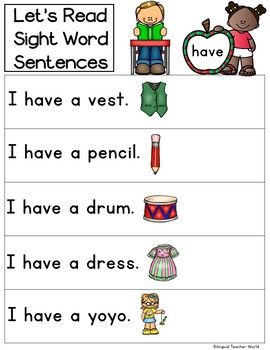 